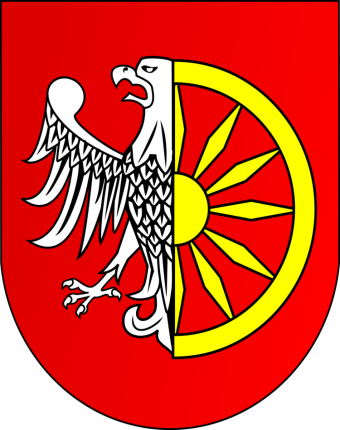 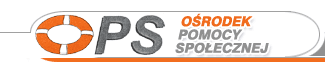                 DZIAŁ ŚWIADCZEŃ RODZINNYCH                I DODATKÓW MIESZKANIOWYCH                 OŚRODKA POMOCY SPOŁECZNEJ W RACIBORZU                         47-400 Racibórz, ul. M.C.Skłodowkiej 5B                          Tel. 032/417-10-46 fax 032/415-98-37Godziny przyjęć: poniedziałek, środa, czwartek od 8.00 do 14.00wtorek od  9.30 do 15.30 piątek od 8.00 do 13.00Do wniosku o specjalny zasiłek opiekuńczy należy dołączyć :zaświadczenie z urzędu skarbowego lub oświadczenie - załącznik nr 5 - o wysokości uzyskanych dochodów za rok 2014 - w tym dzieci powyżej 18 lat do ukończenia 25 lat; zaświadczenie z ZUSu, zakładu pracy lub oświadczenie – załącznik nr 8 - o wysokości wykazanych składek na ubezpieczenie zdrowotne za 2014r. (składki pobrane - 9%) – w tym dzieci powyżej 18 lat  do ukończenia 25 lat;zaświadczenie komornika o całkowitej lub częściowej bezskuteczności egzekucji alimentów w tym o wysokości wyegzekwowanych alimentów za rok 2014 (przy alimentacji na dzieci);w przypadku posiadania gospodarstwa rolnego - kserokopia nakazu płatniczego za rok 2014 oraz wypełniony załącznik nr 9;przekazy lub przelewy pieniężne dokumentujące wysokość alimentów świadczonych na rzecz innych osób za rok 2014 (jeżeli członkowie rodziny są zobowiązani wyrokiem sądu lub ugodą sądową do ich płacenia);dokument określający datę utraty dochodu -  świadectwo pracy (umowy zlecenie) oraz PIT-11 za rok 2014  ksero + oryginał do wglądu;W przypadku zawieszenia lub zlikwidowania działalności gospodarczej – informacja z Centralnej Ewidencji i Informacji o Działalności Gospodarczej, lub potwierdzenie z Urzędu Miasta oraz PIT (adekwatny do prowadzonej działalności gospodarczej) za 2014r.dokument określający uzyskanie dochodu – umowa (kserokopia + oryginał do wglądu) oraz zaświadczenie pracodawcy określające wysokość uzyskanego dochodu z drugiego miesiąca po miesiącu podjęcia zatrudnienia - przypadku podjęcia zatrudnienia w 2015r. (np. osoba została zatrudniona od II 2015r. dostarcza dochód netto za III 2015r.) Jeżeli osoba podjęła zatrudnienie w 2014r. – dostarcza umowę o pracę (kserokopia + oryginał do wglądu) oraz PIT 11 za 2014r.W przypadku rozpoczęcia prowadzenia działalności gospodarczej w 2014r. – należy przedstawić wpis do ewidencji oraz PIT - adekwatny do prowadzonej działalności gospodarczej natomiast jeżeli działalność gospodarcza została rozpoczęta w 2015r. – wpis do ewidencji oraz zaświadczenie o uzyskanym dochodzie netto za II miesiąc prowadzenia działalności gospodarczej (np. działalność została rozpoczęta w III 2015r. – dochód netto za IV 2015r.)Oświadczenie osoby nie podejmującej zatrudnienia o aktualnej sytuacjiPotwierdzenie zameldowania w przypadku posiadania nowego dowodu osobistego (bez zameldowania) Załącznik numer 5,6,7,8 wypełniają pełnoletni członkowie rodziny osoby wymagającej opieki oraz osoby sprawującej opiekękserokopię dowodu osobistego osoby sprawującej opiekę i osoby wymagającej opieki*orzeczenie o niepełnosprawności  – ksero – oryginał do wglądu*kserokopię odpisu wyroku sądu zasądzającego alimenty na rzecz osób w rodzinie lub kopę ugody sądowej*kopię odpisu prawomocnego wyroku sądu orzekającego rozwód lub separację*kopię aktu zgonu małżonka osoby wymagającej opieki, osoby sprawującej opiekę** dotyczy osób składających wniosek po raz pierwszy